TECHNICAL OFFER for the assignment to MRV National Expertby to REC-Caucasus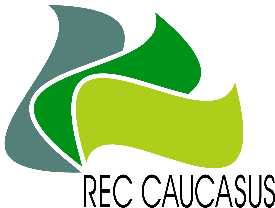 under the project Georgia’s Integrated Transparency Framework for Implementation of the Paris Agreement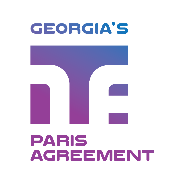 Concept of AssignmentPlease provide a description of the concept for the assignment in accordance to the tabular format presented below: Draft deliverables of the assignment are a subject of agreement with PMU, CCD, and MDCP stakeholders (if necessary).The assignment will be implemented in close collaboration with MDCP National Policy Expert, National Capacity and Institutional Development Expert, PMU and CCD, including kick off meeting for introductory discussion and regular meetings on consideration of deliverables including JF meetings. DeliverablesEstimated amount of days requiredDeadlineApproachFinal Draft SECAP for Dusheti, Kazbegi and Tianeti MunicipalitiesFinal Draft SECAP for Dusheti, Kazbegi and Tianeti MunicipalitiesFinal Draft SECAP for Dusheti, Kazbegi and Tianeti MunicipalitiesFinal Draft SECAP for Dusheti, Kazbegi and Tianeti MunicipalitiesTask: Prepare final draft SECAP for Dusheti, Kazbegi and Tianeti Municipalities; This task includes:• advising municipalities on data collection;• Review of gathered data;• Develop the SECAP narrative text;• Integration of the data in the climate change data management system;• Technical assistance of the Municipality representatives on daily tasks;• Consulting Municipality representatives on selection of mitigation and adaptation measures;Technical assistance (TA) materials (including guidance with monitoring report templates) for SECAP monitoringTechnical assistance (TA) materials (including guidance with monitoring report templates) for SECAP monitoringTechnical assistance (TA) materials (including guidance with monitoring report templates) for SECAP monitoringTechnical assistance (TA) materials (including guidance with monitoring report templates) for SECAP monitoringTask: Prepare and Present technical assistance (TA) materials (including guidance with monitoring report templates) for SECAP monitoring.This task includes:• preparation of presentation on SECAP monitoring;• development of TA materials• participate in the TA meeting;Total Days of the Assignment      **Total days of the assignment should not be more than 35 man-daysDaily rate in GEL (Gross)      *Total days of the assignment should not be more than 35 man-daysDaily rate in GEL (Gross)      Duration of the Assignmentfrom:   to: from:   to: from:   to: 